  Wytyczne do zajęć (e-zajęć, zajęć komplementarnych) zdalnych 1 Lista kontrolna(ocena na podstawie sylabusa)   Lista kontrolna(ocena na podstawie sylabusa)   Lista kontrolna(ocena na podstawie sylabusa)   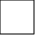 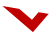 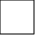 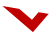 Informacje o przedmiocie Nazwa przedmiotu Nazwa przedmiotu Nazwa przedmiotu Informacje o przedmiocie Metody dydaktyczne w kształceniu online: Metody dydaktyczne w kształceniu online: Metody dydaktyczne w kształceniu online: Informacje o przedmiocie - metody integracyjne - metody integracyjne - metody integracyjne Informacje o przedmiocie - metody służące prezentacji treści - metody służące prezentacji treści - metody służące prezentacji treści Informacje o przedmiocie - metody oparte na współpracy - metody oparte na współpracy - metody oparte na współpracy Informacje o przedmiocie - metody wymiany poglądów i dyskusji - metody wymiany poglądów i dyskusji - metody wymiany poglądów i dyskusji Informacje o przedmiocie - metody rozwijające refleksyjne myślenie - metody rozwijające refleksyjne myślenie - metody rozwijające refleksyjne myślenie Informacje o przedmiocie - metod odnoszących się do autentycznych lub fikcyjnych sytuacji - metod odnoszących się do autentycznych lub fikcyjnych sytuacji - metod odnoszących się do autentycznych lub fikcyjnych sytuacji Informacje o przedmiocie - gry i symulacje, metody oparte na działalności praktycznej2 - gry i symulacje, metody oparte na działalności praktycznej2 - gry i symulacje, metody oparte na działalności praktycznej2 Informacje o przedmiocie Pełny opis:   - podział treści na moduły Pełny opis:   - podział treści na moduły Pełny opis:   - podział treści na moduły Informacje o przedmiocie Literatura Literatura Literatura Informacje o przedmiocie Metody i kryteria oceniana (z wyszczególnieniem zajęć zdalnych) Metody i kryteria oceniana (z wyszczególnieniem zajęć zdalnych) Metody i kryteria oceniana (z wyszczególnieniem zajęć zdalnych) Informacje o przedmiocie Zajęcia zdalne: Zajęcia zdalne: Zajęcia zdalne: Informacje o przedmiocie E-zajęcia/zajęcia komplementarne E-zajęcia/zajęcia komplementarne E-zajęcia/zajęcia komplementarne Informacje o przedmiocie Wykaz zajęć: - tematy Wykaz zajęć: - tematy Wykaz zajęć: - tematy Informacje o przedmiocie - liczba godzin,  - liczba godzin,  - liczba godzin,  Informacje o przedmiocie - terminy realizacji,  - terminy realizacji,  - terminy realizacji,  Informacje o przedmiocie - liczba punktów ECTS - liczba punktów ECTS - liczba punktów ECTS Informacje o przedmiocie Sposób realizacji:  Sposób realizacji:  Sposób realizacji:  Informacje o przedmiocie - komunikacja – informacja o narzędziach do komunikacji (np. Moodle, MSTeams) - komunikacja – informacja o narzędziach do komunikacji (np. Moodle, MSTeams) - komunikacja – informacja o narzędziach do komunikacji (np. Moodle, MSTeams) Informacje o przedmiocie - sposób kontaktowania się z prowadzącym w celu zadawania pytań i uzyskiwania odpowiedzi - sposób kontaktowania się z prowadzącym w celu zadawania pytań i uzyskiwania odpowiedzi - sposób kontaktowania się z prowadzącym w celu zadawania pytań i uzyskiwania odpowiedzi Informacje o przedmiocie Ewaluacja kursu (np. ankieta, głosowanie, forum): Ewaluacja kursu (np. ankieta, głosowanie, forum): Ewaluacja kursu (np. ankieta, głosowanie, forum): Informacje o przedmiocie - ewaluacja bieżąca kursu  - ewaluacja bieżąca kursu  - ewaluacja bieżąca kursu  Informacje o przedmiocie - ewaluacja końcowa kursu - ewaluacja końcowa kursu - ewaluacja końcowa kursu 